Fleetwood Town Council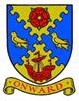 Onward to a Better Future	 Extra-ordinary Town Council Meeting held on Monday 10 January 2022 at 7.00pm   		 Via ZoomIrene Tonge (Clerk and RFO) – Signature:   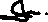 Minutes3478Opening of the meeting. ChairmanThe Chairman opened the meeting. Present: Irene Tonge – Clerk; Cllrs Raynor, Beavers, George, Blair and Smith.3479To receive apologies for absence. ChairmanApologies from Cllrs Stirzaker, O’Neill, Shewan, Pilkington, Crawford, Armstrong, Craig and Stephenson.3480To record Disclosable Pecuniary Interests from members (including their spouses, civil partners, or partners) in any item to be discussed. Committee members MUST NOT make representations or vote on the matter therein. ChairmanNone3481To record Other (Personal or Prejudicial) Interests from members in any item to be discussed. Committee members should state if they need to bar themselves from discussion and voting on any related matters. Chairman.None3482Precept – To approve the 2022-23 Precept as tabled & presented by The Clerk following agreement by the Precept Working Group.The budget was discussed as was the level of Reserves and the maintenance work required to the premises – it was proposed to increase the Precept by £10,000.00 to £ 248,015 - this motion was resolved  - unanimous.3483To note date and time of next Full Council meeting is 25 January 2022Noted